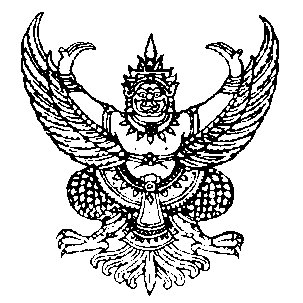 ประกาศองค์การบริหารส่วนตำบลชีวานเรื่อง มาตรการดำเนินการทางวินัยและการเสริมสร้างขวัญกำลังใจ------------------------------ด้วยรัฐธรรมนูญแห่งราชอาณาจักรไทย พุทธศักราช ๒๕๖๐ มาตรา ๒๕๑ การบริหารงานบุคคลขององค์กรปกครองส่วนท้องถิ่นให้เป็นไปตามที่กฎหมายบัญญัติ ซึ่งต้องใช้ระบบคุณธรรมและต้องคำนึงถึงความเหมาะสมและความจำเป็นแต่ละท้องถิ่นและองค์กรปกครองส่วนท้องถิ่นแตะละรูปแบบ การจัดให้มีมาตรฐานที่สอดคล้องเพื่อให้สามรถพัฒนาร่วมกันหรือสับเปลี่ยนบุคลากรระหว่างองค์กรปกครองส่วนท้องถิ่นด้วยกันได้ ประกอบกับพระราชบัญญัติระเบียบบริหารงานบุคคลส่วนท้องถิ่น พ.ศ. ๒๕๔๒ บัญญัติให้คณะกรรมการกลางพนักงานส่วนตำบล กำหนดมาตรฐานทั่วไปเกี่ยวกับวินัยและการรักษาวินัย และการดำเนินการทางวินัยให้เหมาะสมกับลักษณะการบริหารงานบุคคลที่คณะกรรมการมาตรฐานการบริหารงานบุคคลส่วนท้องถิ่นกำหนดอาศัยอำนาจตามความในมาตรา ๑๗ (๖) และมาตรา ๒๖ แห่งพระราชบัญญัติระเบียบบริหารงานบุคคลส่วนท้องถิ่น พ.ศ. ๒๕๔๒ และประกาศคณะกรรมการกลางพนักงานส่วนตำบล เรื่องมาตรฐานทั่วไปเกี่ยวกับวินัยและการรักษาวินัย และการดำเนินการทางวินัย ลงวันที่ ๒๒ สิงหาคม ๒๕๔๔ และที่แก้ไขเพิ่มเติมมาตรการเสริมสร้างขวัญและกำลังใจ๑  มีการมอบรางวัลให้พนักงานส่วนตำบล ลูกจ้าง และพนักงานจ้าง สำหรับพนักงานที่ปฏิบัติตนเป็นแบบอย่างที่ดีของเพื่อนร่วมงาน โดยอาจมอบเป็นรางวัลหรือเกียรติบัตรเชิดชูเกียรติ มอบให้ปีละ ๑ ครั้ง สำหรับคนที่ผ่านการคัดเลือก ระดับสำนัก/กอง แล้วมาระดับองค์กร โดยมีหลักเกณฑ์ ดังนี้    ๑.๑  ความสม่ำเสมอในการปฏิบัติราชการ    ๑.๒  มนุษยสัมพันธ์ที่ดีต่อประชาชน ผู้บังคับบัญชา และเพื่อนร่วมงาน    ๑.๓  การรักษาวินัย ไม่มีข้อร้องเรียน ประพฤติมิชอบหรือผิดศีลธรรม    ๑.๔  การอุทิศตนเสียสละเพื่องานและส่วนรวมมาตรการการดำเนินการทางวินัย๑.  มอบอำนาจให้ผู้บังคับบัญชาชั้นต้น พิจารณาโทษแก่บุคลากรในสังกัดที่กระทำผิดวินัยไม่ร้ายแรงได้ในชั้นว่ากล่าวตักเตือนแล้วเสนอให้ปลัดองค์การบริหารส่วนตำบล และนายกองค์การบริหารส่วนตำบลทราบ๒.  มีมาตรการการรักษาวินัยโดยลดหย่อนโทษให้แต่ละระดับสายการบังคับบัญชา ปีละ ๒ ครั้ง ยกเว้นการกระทำผิดวินัยในมาตรการที่ประกาศเป็นกฎหลัก คือ    ๒.๑  การดื่มสุรา การเล่นการพนันในสถานที่ราชการ    ๒.๒  การทุจริตหรือมีพฤติกรรมเรียกผลประโยชน์จากประชาชนที่นอกเหนือจากที่กฎหมายหรือระเบียบกำหนด    ๒.๓ การไม่ปฏิบัติงานตามคำสั่งที่ให้พนักงานส่วนตำบล ลูกจ้าง และพนักงานจ้างปฏิบัติงาน จนเป็นเหตุให้เกิดความเสียหายกับประชาชนหรือองค์การส่วนตำบลธารละหลอด/๒.๔…-๒-    ๒.๔ การทะเละวิวาทกันเองจึงประกาศให้ทราบโดยทั่วกัน			ประกาศ ณ วันที่  12  เดือน มกราคม  พ.ศ. ๒๕๖5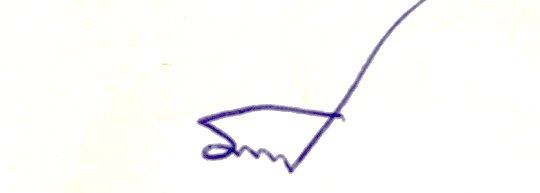 						   (ลงชื่อ) 							(นายพงษ์  สินสวัสดิ์)					            นายกองค์การบริหารส่วนตำบลชีวาน